Ronduit - Meldcode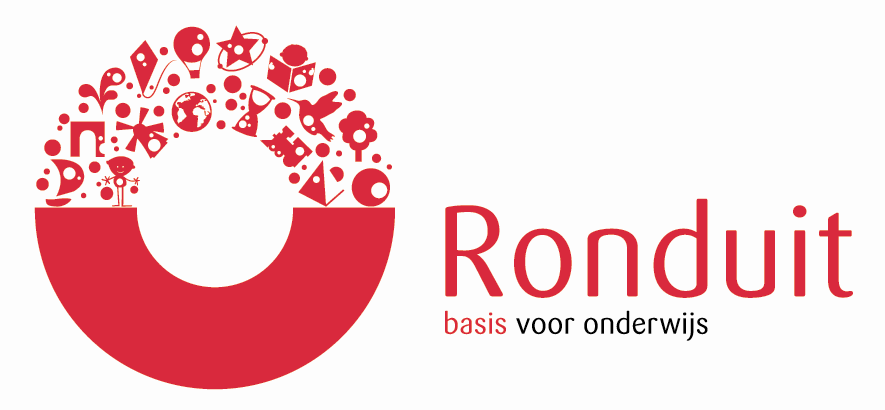 Melding kindermishandeling en huiselijk geweldWet MeldcodeDe Wet verplichte meldcode huiselijk geweld en kindermishandeling treedt op 1 juli 2013 in werking. De wet bepaalt dat organisaties en professionals in zes sectoren een meldcode moeten hebben én het gebruik moeten bevorderen. Dit protocol beschrijft voor de basisscholen van Stichting Ronduit hoe wij hier gehoor aan geven.AandachtsfunctionarisDe intern begeleiders van elke school van Ronduit hebben de cursus tot Aandachtsfunctionaris Kindermishandeling gevolgd. De intern begeleiders zijn daarom bekend met het Protocol Kindermishandeling voor beroepskrachten die werken met kinderen tot 19 jaar en/of hun ouders/verzorgers. Het protocol vertelt hoe wij als verantwoordelijken voor de veiligheid van kinderen en ouders in actie kunnen komen als er mogelijk sprake is van kindermishandeling of huiselijk geweld.StappenplanDe aandachtsfunctionarissen hebben allen het protocol toegelicht aan de teamleden van hun school. Hiermee is zodoende draagvlak en bekendheid gecreëerd. Leerkrachten hebben allen het stappenplan uitgereikt gekregen. Leerkrachten zijn zich bewust van het belang van goed signaleren en dat dit iets is wat we binnen de schoolorganisatie samen doen. De aandachtsfunctionaris heeft hier de centrale rol in. Samen wordt het stappenplan gevolgd.De stappen in het plan van het door ons gehanteerde protocol Kindermishandeling volgen de stappen uit het Basismodel meldcode huiselijk geweld en kindermishandeling zoals dit door het ministerie van VWS is opgesteld. De 5 stappen in het kort:Breng signalen in kaart.Vraag advies aan deskundige collega, aandachtsfunctionaris, bij Bureau Jeugdzorg/ Advies- en Meldpunt Kindermishandeling of Steunpunt Huiselijk Geweld.Praat met cliënt, ouder(s) en/of kind.Weeg aard, ernst van en risico op kindermishandeling of huiselijk geweld.Beslis: zelf hulp organiseren of melding doen bij BJZ/AMK en/of SHG.InformatieDe uitgebreide versie van het stappenplan is op alle scholen aanwezig. Hierin staan alle benodigde achtergrondinformatie en adressen. Dit is ook terug te vinden op www.protocolkindermishandeling.nl . De verkorte versie van het stappenplan is als bijlage in dit protocol opgenomen. De aandachtsfunctionarissen zijn tevens in het bezit van een digitale Toolkit (rode usb-stick) waarop veel achtergrondinformatie te vinden is. Het Ministerie van VWS brengt kindermishandeling en huiselijk geweld regelmatig onder de aandacht door praktijkvoorbeelden te delen en nieuwe ontwikkelingen te melden via een nieuwsbrief (http://abonneren.rijksoverheid.nl/edition/meldcode-huiselijk-geweld-en-kindermishandeling/nieuwsbrief-meldcode-huiselijk-geweld-en-kindermishandeling-nummer-10/1708?preview=false ) waarop de aandachtsfunctionarissen geabonneerd zijn.Dit protocol en alle genoemde bronnen worden verzameld en regelmatig aangevuld op het digitale Platform voor Intern Begeleiders op het sharepoint van Ronduit.Dit protocol wordt door alle scholen opgenomen in het beleidsplan. In de schoolgids wordt naar het protocol verwezen en wordt vermeld welke persoon binnen de school aandachtsfunctionaris is.Aandachtsfunctionaris(sen) op onze school is/zijn Irene Franzen op locatie Hofdijkstraat en Janine Bakker op locatie Lindenlaan (zelf in te vullen door de school).bijlage: Verkort stappenplanN2013-N078MM 6-2013 2013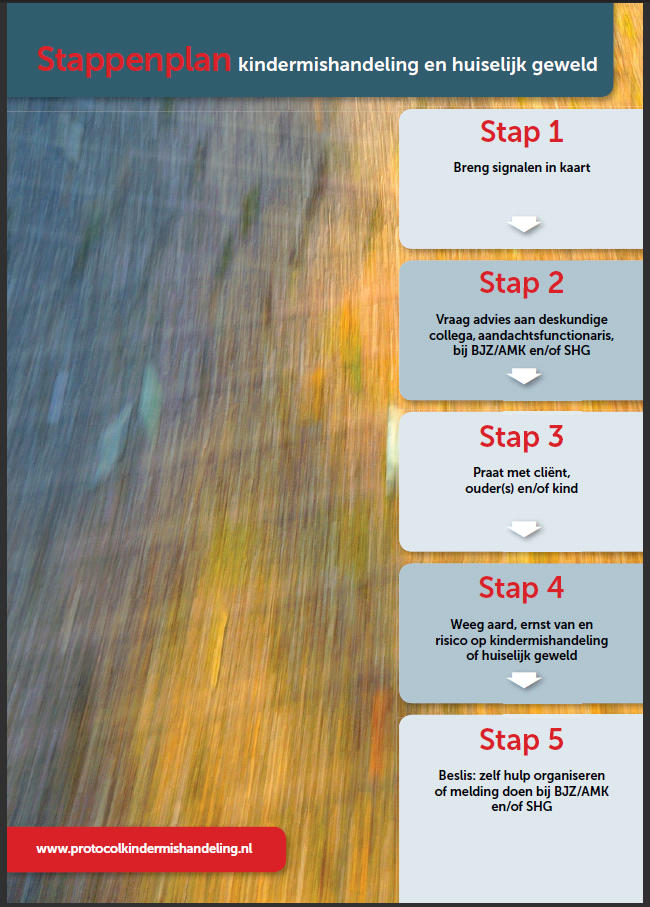 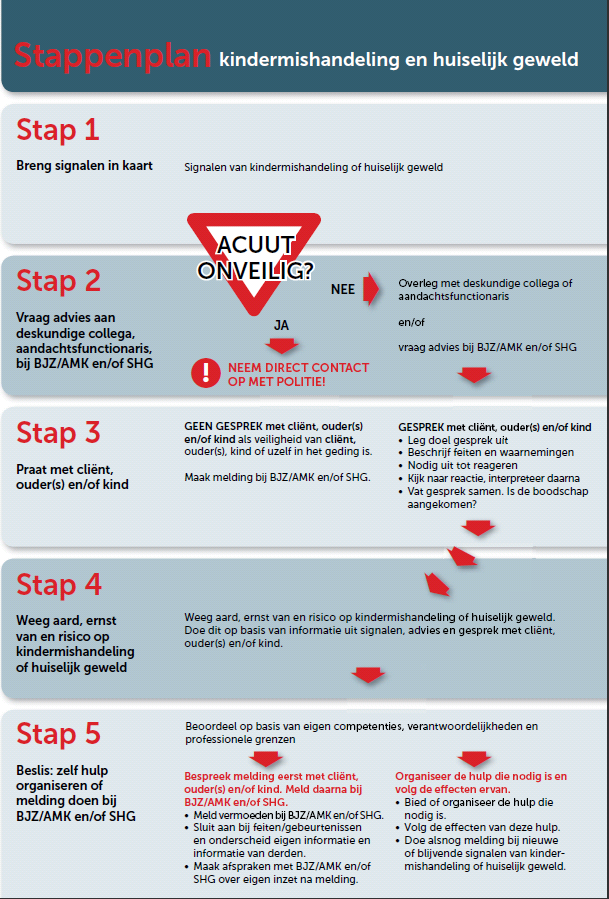 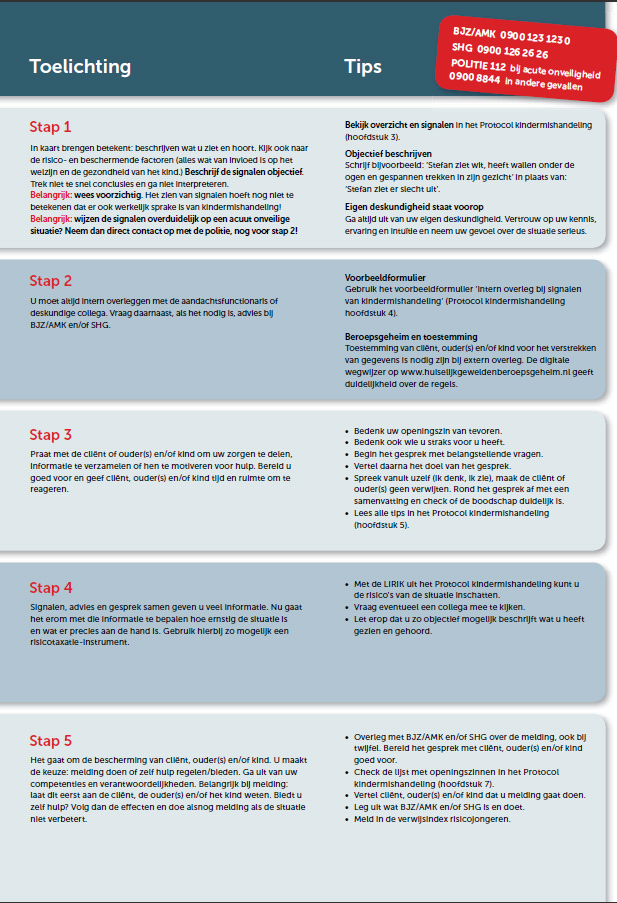 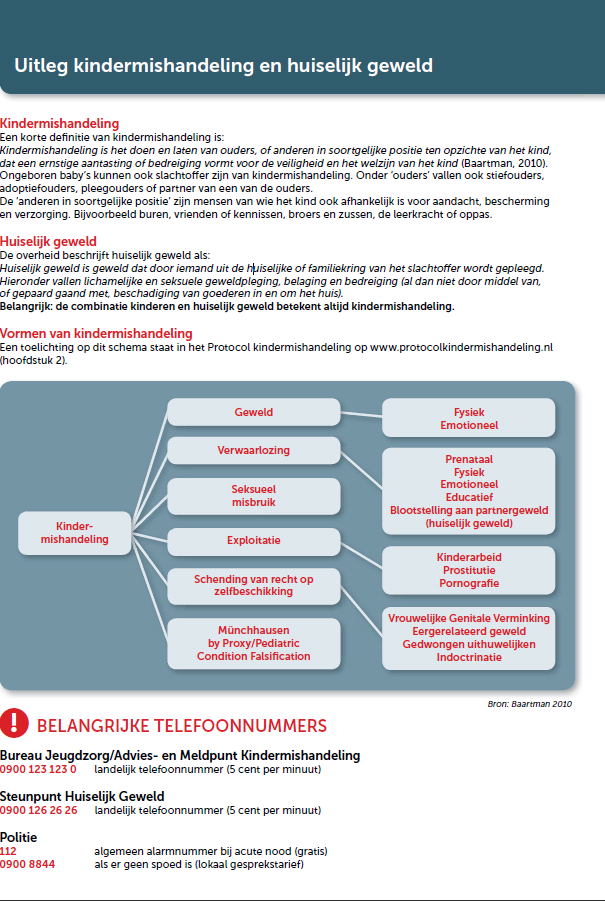 